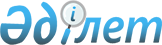 О внесении изменений в решение Аршалынского районного маслихата от 24 декабря 2019 года № 48/2 "О районном бюджете на 2020-2022 годы"Решение Аршалынского районного маслихата Акмолинской области от 28 августа 2020 года № 60/2. Зарегистрировано Департаментом юстиции Акмолинской области 4 сентября 2020 года № 8008
      В соответствии с пунктом 4 статьи 106, статьей 111 Бюджетного кодекса Республики Казахстан от 4 декабря 2008 года, подпунктом 1) пункта 1 статьи 6 Закона Республики Казахстан от 23 января 2001 года "О местном государственном управлении и самоуправлении в Республике Казахстан", Аршалынский районный маслихат РЕШИЛ:
      1. Внести в решение Аршалынского районного маслихата "О районном бюджете на 2020-2022 годы" от 24 декабря 2019 года № 48/2 (зарегистрировано в Реестре государственной регистрации нормативных правовых актов № 7654, опубликовано 21 января 2020 года в Эталонном контрольном банке нормативных правовых актов Республики Казахстан в электронном виде) следующие изменения:
      пункт 1 изложить в новой редакции:
      "1. Утвердить районный бюджет на 2020-2022 годы, согласно приложениям 1, 2, 3 соответственно, в том числе на 2020 год в следующих объҰмах:
      1) доходы – 8 871 668,8 тысяч тенге, в том числе:
      налоговые поступления – 1 378 227,0 тысяч тенге;
      неналоговые поступления – 7 849,0 тысяч тенге;
      поступления от продажи основного капитала – 202 975,8 тысяч тенге;
      поступления трансфертов – 7 282 617,0 тысяч тенге;
      2) затраты – 9 007 247,8 тысяч тенге;
      3) чистое бюджетное кредитование – 121 903,6 тысяч тенге, в том числе:
      бюджетные кредиты – 167 481,6 тысяч тенге;
      погашение бюджетных кредитов – 45 578,0 тысяч тенге;
      4) сальдо по операциям с финансовыми активами – 39 331,0 тысяч тенге, в том числе:
      приобретение финансовых активов – 39 331,0 тысяч тенге;
      поступления от продажи финансовых активов государства – 0 тысяч тенге;
      5) дефицит (профицит) бюджета – - 296 813,6 тысяч тенге;
      6) финансирование дефицита (использование профицита) бюджета – 296 813,6 тысяч тенге.";
      по всему тексту решения и в приложении слова "Жибек Жолы" заменить словами "Жибек жолы";
      приложения 1, 4, 5 к указанному решению изложить в новой редакции, согласно приложениям 1, 2, 3 к настоящему решению.
      2. Настоящее решение вступает в силу со дня государственной регистрации в Департаменте юстиции Акмолинской области и вводится в действие с 1 января 2020 года.
      "СОГЛАСОВАНО" Районный бюджет на 2020 год Целевые трансферты и бюджетные кредиты из республиканского бюджета на 2020 год Целевые трансферты и бюджетные кредиты из областного бюджета на 2020 год
					© 2012. РГП на ПХВ «Институт законодательства и правовой информации Республики Казахстан» Министерства юстиции Республики Казахстан
				
      Председатель сессии районного маслихата

К.Устенбеков

      Секретарь районного маслихата

К.Шедербеков

      Акимат Аршалынского района
Приложение 1 к решению
Аршалынского районного
маслихата от "28" августа
2020 года № 60/2Приложение 1 к решению
Аршалынского районного
маслихата от 24 декабря
2019 года № 48/2
Категория
Категория
Категория
Категория
Сумма
тысяч тенге
Класс
Класс
Класс
Сумма
тысяч тенге
Подкласс
Подкласс
Сумма
тысяч тенге
Наименование
Сумма
тысяч тенге
1
2
3
4
5
I. Доходы
8871668,8
1
Налоговые поступления
1378227,0
01
Подоходный налог 
28900,0
2
Индивидуальный подоходный налог
28900,0
03
Социальный налог
400000,0
1
Социальный налог
400000,0
04
Hалоги на собственность
888570,0
1
Hалоги на имущество
888570,0
05
Внутренние налоги на товары, работы и услуги
55872,0
2
Акцизы
7554,0
3
Поступления за использование природных и других ресурсов 
33910,0
4
Сборы за ведение предпринимательской и профессиональной деятельности
14408,0
08
Обязательные платежи, взимаемые за совершение юридически значимых действий и (или) выдачу документов уполномоченными на то государственными органами или должностными лицами
4885,0
1
Государственная пошлина
4885,0
2
Неналоговые поступления
7849,0
01
Доходы от государственной собственности
3507,0
5
Доходы от аренды имущества, находящегося в государственной собственности
3452,0
7
Вознаграждения по кредитам, выданным из государственного бюджета
55,0
04
Штрафы, пени, санкции, взыскания, налагаемые государственными учреждениями, финансируемыми из государственного бюджета, а также содержащимися и финансируемыми из бюджета (сметы расходов) Национального Банка Республики Казахстан
1772,0
1
Штрафы, пени, санкции, взыскания, налагаемые государственными учреждениями, финансируемыми из государственного бюджета, а также содержащимися и финансируемыми из бюджета (сметы расходов) Национального Банка Республики Казахстан, за исключением поступлений от организаций нефтяного сектора и в Фонд компенсации потерпевшим
1772,0
06
Прочие неналоговые поступления
2570,0
1
Прочие неналоговые поступления
2570,0
3
Поступления от продажи основного капитала
202975,8
03
Продажа земли и нематериальных активов
202975,8
1
Продажа земли
202975,8
4
Поступления трансфертов
7282617,0
02
Трансферты из вышестоящих органов государственного управления
7282617,0
2
Трансферты из областного бюджета
7282617,0
Функциональная группа
Функциональная группа
Функциональная группа
Функциональная группа
Сумма

тысяч тенге
Администратор бюджетных программ
Администратор бюджетных программ
Администратор бюджетных программ
Сумма

тысяч тенге
Программа
Программа
Сумма

тысяч тенге
Наименование
Сумма

тысяч тенге
II. Затраты
9007247,8
01
Государственные услуги общего характера
378869,0
112
Аппарат маслихата района (города областного значения)
24027,1
001
Услуги по обеспечению деятельности маслихата района (города областного значения)
24027,1
122
Аппарат акима района (города областного значения)
123562,6
001
Услуги по обеспечению деятельности акима района (города областного значения)
109847,7
003
Капитальные расходы государственного органа 
13714,9
458
Отдел жилищно-коммунального хозяйства, пассажирского транспорта и автомобильных дорог района (города областного значения)
177760,8
001
Услуги по реализации государственной политики на местном уровне в области жилищно-коммунального хозяйства, пассажирского транспорта и автомобильных дорог
17311,5
113
Целевые текущие трансферты нижестоящим бюджетам
160449,3
459
Отдел экономики и финансов района (города областного значения)
34466,2
001
Услуги по реализации государственной политики в области формирования и развития экономической политики, государственного планирования, исполнения бюджета и управления коммунальной собственностью района (города областного значения)
27255,2
003
Проведение оценки имущества в целях налогообложения
932,0
010
Приватизация, управление коммунальным имуществом, постприватизационная деятельность и регулирование споров, связанных с этим
792,0
028
Приобретение имущества в коммунальную собственность
1987,0
113
Целевые текущие трансферты нижестоящим бюджетам
3500,0
494
Отдел предпринимательства и промышленности района (города областного значения)
9304,8
001
Услуги по реализации государственной политики на местном уровне в области развития предпринимательства и промышленности
9304,8
805
Отдел государственных закупок района (города областного значения)
9747,5
001
Услуги по реализации государственной политики в области государственных закупок на местном уровне
9747,5
02
Оборона
29883,8
122
Аппарат акима района (города областного значения)
29883,8
005
Мероприятия в рамках исполнения всеобщей воинской обязанности
7618,0
006
Предупреждение и ликвидация чрезвычайных ситуаций масштаба района (города областного значения)
15215,8
007
Мероприятия по профилактике и тушению степных пожаров районного (городского) масштаба, а также пожаров в населенных пунктах, в которых не созданы органы государственной противопожарной службы
7050,0
03
Общественный порядок, безопасность, правовая, судебная, уголовно-исполнительная деятельность
790,0
458
Отдел жилищно-коммунального хозяйства, пассажирского транспорта и автомобильных дорог района (города областного значения)
790,0
021
Обеспечение безопасности дорожного движения в населенных пунктах
790,0
04
Образование
4814614,8
464
Отдел образования района (города областного значения)
4295652,8
001
Услуги по реализации государственной политики на местном уровне в области образования 
17248,8
003
Общеобразовательное обучение
3431331,3
004
Информатизация системы образования в государственных учреждениях образования района (города областного значения)
17431,0
005
Приобретение и доставка учебников, учебно-методических комплексов для государственных учреждений образования района (города областного значения)
45424,0
006
Дополнительное образование для детей
81580,9
007
Проведение школьных олимпиад, внешкольных мероприятий и конкурсов районного (городского) масштаба
133,0
009
Обеспечение деятельности организаций дошкольного воспитания и обучения
308901,1
015
Ежемесячные выплаты денежных средств опекунам (попечителям) на содержание ребенка-сироты (детей-сирот), и ребенка (детей), оставшегося без попечения родителей
13936,7
040
Реализация государственного образовательного заказа в дошкольных организациях образования
308469,0
067
Капитальные расходы подведомственных государственных учреждений и организаций
71197,0
465
Отдел физической культуры и спорта района (города областного значения)
41332,0
017
Дополнительное образование для детей и юношества по спорту
41332,0
467
Отдел строительства района (города областного значения)
477630,0
024
Строительство и реконструкция объектов начального, основного среднего и общего среднего образования
477630,0
06
Социальная помощь и социальное обеспечение
307818,4
451
Отдел занятости и социальных программ района (города областного значения)
305596,1
001
Услуги по реализации государственной политики на местном уровне в области обеспечения занятости и реализации социальных программ для населения
25234,0
002
Программа занятости
102417,1
005
Государственная адресная социальная помощь
64464,0
007
Социальная помощь отдельным категориям нуждающихся граждан по решениям местных представительных органов
39811,0
010
Материальное обеспечение детей-инвалидов, воспитывающихся и обучающихся на дому
716,0
011
Оплата услуг по зачислению, выплате и доставке пособий и других социальных выплат
748,0
014
Оказание социальной помощи нуждающимся гражданам на дому
1595,0
017
Обеспечение нуждающихся инвалидов обязательными гигиеническими средствами и предоставление услуг специалистами жестового языка, индивидуальными помощниками в соответствии с индивидуальной программой реабилитации инвалида
11700,0
023
Обеспечение деятельности центров занятости населения
38171,0
050
Обеспечение прав и улучшение качества жизни инвалидов в Республике Казахстан
7033,0
054
Размещение государственного социального заказа в неправительственных организациях
3185,0
113
Целевые текущие трансферты нижестоящим бюджетам
10522,0
464
Отдел образования района (города областного значения)
2222,3
030
Содержание ребенка (детей), переданного патронатным воспитателям
2222,3
07
Жилищно-коммунальное хозяйство
579699,3
458
Отдел жилищно-коммунального хозяйства, пассажирского транспорта и автомобильных дорог района (города областного значения)
54092,0
015
Освещение улиц в населенных пунктах
1500,0
027
Организация эксплуатации сетей газификации, находящихся в коммунальной собственности районов (городов областного значения)
3122,0
070
Возмещение платежей населения по оплате коммунальных услуг в режиме чрезвычайного положения в Республике Казахстан
49470,0
467
Отдел строительства района (города областного значения)
525607,3
003
Проектирование и (или) строительство, реконструкция жилья коммунального жилищного фонда
38610,0
004
Проектирование, развитие и (или) обустройство инженерно-коммуникационной инфраструктуры
478997,3
058
Развитие системы водоснабжения и водоотведения в сельских населенных пунктах
8000,0
08
Культура, спорт, туризм и информационное пространство
372227,6
455
Отдел культуры и развития языков района (города областного значения)
315967,6
001
Услуги по реализации государственной политики на местном уровне в области развития языков и культуры
9159,0
003
Поддержка культурно-досуговой работы
229379,6
006
Функционирование районных (городских) библиотек
63513,0
007
Развитие государственного языка и других языков народа Казахстана
8916,0
113
Целевые текущие трансферты нижестоящим бюджетам
5000,0
456
Отдел внутренней политики района (города областного значения)
40912,6
001
Услуги по реализации государственной политики на местном уровне в области информации, укрепления государственности и формирования социального оптимизма граждан
20847,6
002
Услуги по проведению государственной информационной политики
10933,0
003
Реализация мероприятий в сфере молодежной политики
9132,0
465
Отдел физической культуры и спорта района (города областного значения)
15247,4
001
Услуги по реализации государственной политики на местном уровне в сфере физической культуры и спорта
7531,4
006
Проведение спортивных соревнований на районном (города областного значения) уровне
708,0
007
Подготовка и участие членов сборных команд района (города областного значения) по различным видам спорта на областных спортивных соревнованиях
7008,0
467
Отдел строительства района (города областного значения)
100,0
011
Развитие объектов культуры
100,0
09
Топливно-энергетический комплекс и недропользование
915719,6
458
Отдел жилищно-коммунального хозяйства, пассажирского транспорта и автомобильных дорог района (города областного значения)
915719,6
026
Организация эксплуатации тепловых сетей, находящихся в коммунальной собственности районов (городов областного значения)
149000,0
036
Развитие газотранспортной системы 
766719,6
10
Сельское, водное, лесное, рыбное хозяйство, особо охраняемые природные территории, охрана окружающей среды и животного мира, земельные отношения
57379,7
459
Отдел экономики и финансов района (города областного значения)
20938,0
099
Реализация мер по оказанию социальной поддержки специалистов
20938,0
462
Отдел сельского хозяйства района (города областного значения)
16007,0
001
Услуги по реализации государственной политики на местном уровне в сфере сельского хозяйства
16007,0
463
Отдел земельных отношений района (города областного значения)
15990,0
001
Услуги по реализации государственной политики в области регулирования земельных отношений на территории района (города областного значения)
15990,0
473
Отдел ветеринарии района (города областного значения)
4444,7
001
Услуги по реализации государственной политики на местном уровне в сфере ветеринарии
3944,7
007
Организация отлова и уничтожения бродячих собак и кошек
500,0
11
Промышленность, архитектурная, градостроительная и строительная деятельность
58256,8
467
Отдел строительства района (города областного значения)
12366,9
001
Услуги по реализации государственной политики на местном уровне в области строительства
12366,9
468
Отдел архитектуры и градостроительства района (города областного значения)
45889,9
001
Услуги по реализации государственной политики в области архитектуры и градостроительства на местном уровне
9534,9
003
Разработка схем градостроительного развития территории района и генеральных планов населенных пунктов
36355,0
12
Транспорт и коммуникации
77585,1
458
Отдел жилищно-коммунального хозяйства, пассажирского транспорта и автомобильных дорог района (города областного значения)
77585,1
023
Обеспечение функционирования автомобильных дорог
77585,1
13
Прочие
1216449,5
458
Отдел жилищно-коммунального хозяйства, пассажирского транспорта и автомобильных дорог района (города областного значения)
15000,0
062
Реализация мероприятий по социальной и инженерной инфраструктуре в сельских населенных пунктах в рамках проекта "Ауыл-Ел бесігі"
15000,0
459
Отдел экономики и финансов района (города областного значения)
30200,0
012
Резерв местного исполнительного органа района (города областного значения) 
30200,0
464
Отдел образования района (города областного значения)
35000,0
077
Реализация мероприятий по социальной и инженерной инфраструктуре в сельских населенных пунктах в рамках проекта "Ауыл-Ел бесігі"
35000,0
467
Отдел строительства района (города областного значения)
1136249,5
071
Развитие социальной и инженерной инфраструктуры окраин городов 
817294,0
079
Развитие социальной и инженерной инфраструктуры в сельских населенных пунктах в рамках проекта "Ауыл-Ел бесігі"
318955,5
14
Обслуживание долга
55,0
459
Отдел экономики и финансов района (города областного значения)
55,0
021
Обслуживание долга местных исполнительных органов по выплате вознаграждений и иных платежей по займам из областного бюджета
55,0
15
Трансферты
197899,2
459
Отдел экономики и финансов района (города областного значения)
197899,2
006
Возврат неиспользованных (недоиспользованных) целевых трансфертов
8222,2
038
Субвенции
189677,0
III. Чистое бюджетное кредитование
121903,6
Бюджетные кредиты 
167481,6
10
Сельское, водное, лесное, рыбное хозяйство, особо охраняемые природные территории, охрана окружающей среды и животного мира, земельные отношения
167481,6
459
Отдел экономики и финансов района (города областного значения)
167481,6
018
Бюджетные кредиты для реализации мер социальной поддержки специалистов
167481,6
Погашение бюджетных кредитов
45578,0
5
Погашение бюджетных кредитов
45578,0
01
Погашение бюджетных кредитов
45578,0
1
Погашение бюджетных кредитов, выданных из государственного бюджета
45578,0
IV. Сальдо по операциям с финансовыми активами
39331,0
Приобретение финансовых активов
39331,0
13
Прочие
39331,0
458
Отдел жилищно-коммунального хозяйства, пассажирского транспорта и автомобильных дорог района (города областного значения)
39331,0
065
Формирование или увеличение уставного капитала юридических лиц
39331,0
Поступления от продажи финансовых активов государства
0
V. Дефицит (профицит) бюджета 
-296813,6
VI. Финансирование дефицита (использование профицита) бюджета
296813,6
Поступление займов
321631,7
7
Поступление займов
321631,7
01
Внутренние государственные займы
321631,7
2
Договоры займа
321631,7
Погашение займов
45578,0
16
Погашение займов
45578,0
459
Отдел экономики и финансов района (города областного значения)
45578,0
005
Погашение долга местного исполнительного органа перед вышестоящим бюджетом
45578,0
Используемые остатки бюджетных средств
20759,92 к решению
Аршалынского районного
маслихата от "28" августа
2020 года № 60/2Приложение 4 к решению
Аршалынского районного
маслихата от 24 декабря
2019 года № 48/2
Наименование
Сумма

тысяч тенге
1
2
Всего
1964885,7
Целевые текущие трансферты
686490,7
в том числе:
Отдел занятости и социальных программ района (города областного значения)
150861,5
Распределение сумм целевых текущих трансфертов из республиканского бюджета на выплату государственной адресной помощи
57588,0
Распределение сумм целевых текущих трансфертов из республиканского бюджета на увеличение норм обеспечения инвалидов обязательными гигиеническими средствами
6189,0
Распределение сумм целевых текущих трансфертов из республиканского бюджета на расширения перечня технических вспомогательных (компенсаторных) средств
844,0
Распределение сумм целевых текущих трансфертов из республиканского бюджета на развитие рынка труда
72149,5
Распределение сумм целевых текущих трансфертов из республиканского бюджета на размещение государственного социального заказа в неправительственных организациях
3185,0
Распределение сумм целевых текущих трансфертов из республиканского бюджета на установление доплат к заработной плате работников, предоставляющих специальные социальные услуги в государственных организациях социальной защиты населения
10906,0
Отдел образования района (города областного значения)
358556,2
Распределение сумм целевых текущих трансфертов из республиканского бюджета на увеличение оплаты труда педагогов государственных организаций дошкольного образования
59798,0
Распределение сумм целевых текущих трансфертов из республиканского бюджета на увеличение оплаты труда педагогов государственных организаций среднего образования
245438,2
Распределение сумм целевых текущих трансфертов из республиканского бюджета на доплату за квалификационную категорию педагогам государственных организаций среднего образования
53320,0
Отдел культуры и развития языков района (города областного значения)
29148,0
Распределение сумм целевых текущих трансфертов из республиканского бюджета на установления доплат к должностному окладу за особые условия труда в организациях культуры и архивных учреждениях управленческому и основному персоналу государственных организациях культуры и архивных учреждениях
29148,0
Отдел жилищно-коммунального хозяйства, пассажирского транспорта и автомобильных дорог района (города областного значения)
147925,0
Распределение сумм целевых текущих трансфертов из республиканского бюджета на реализацию мероприятий социальной и инженерной инфраструктуре в сельских населенных пунктах в рамках проекта "Ауыл -Ел бесігі"
98455,0
Распределение сумм целевых текущих трансфертов из республиканского бюджета на возмещение платежей населения по оплате коммунальных услуг в режиме чрезвычайного положения в Республике Казахстан
49470,0
Целевые трансферты на развитие
1111382,0
в том числе:
Отдел строительства района (города областного значения)
1111382,0
Строительство инженерно-коммуникационной инфраструктуры (водопроводные сети) в селе Жибек жолы Аршалынского района Акмолинской области
114018,0
Строительство инженерно-коммуникационной инфраструктуры (линия электроснабжения) в селе Жибек жолы Аршалынского района Акмолинской области
351422,0
Строительство физкультурно- оздоровительного комплекса в поселке Аршалы Аршалынского района Акмолинской области
229302,0
Строительство инженерно-коммуникационной инфраструктуры (строительство улично- дорожной сети) в селе Жибек жолы Аршалынского района Акмолинской области
416640,0
Бюджетные кредиты
167013,0
в том числе:
Отдел экономики и финансов района (города областного значения)
167013,0
Распределение сумм бюджетных кредитов из республиканского бюджета для реализации мер социальной поддержки специалистов
167013,0Приложение 3 к решению
Аршалынского районного
маслихата от "28" августа
2020 года № 60/2Приложение 5 к решению
Аршалынского районного
маслихата от 24 декабря
2019 года № 48/2
Наименование
Сумма

тысяч тенге
1
2
Всего
3331962,0
Целевые текущие трансферты
1349320,2
в том числе:
Отдел занятости и социальных программ района (города областного значения)
45374,6
Распределение сумм целевых текущих трансфертов из областного бюджета районным (городов областного значения) бюджетам на реализацию краткосрочного профессионального обучения
13665,0
Распределение сумм целевых текущих трансфертов из областного бюджета районным (городов областного значения) бюджетам на субсидии по возмещению расходов по найму жилья для переселенцев и оралманов
572,6
Распределение сумм целевых текущих трансфертов из областного бюджета районным (городов областного значения) бюджетам на выплату государственной адресной социальной помощи
6876,0
Распределение сумм целевых текущих трансфертов из областного бюджета районным (городов областного значения) бюджетам на внедрение консультантов по социальной работе и ассистентов в Центрах занятости населения
13961,0
Распределение сумм целевых текущих трансфертов из областного бюджета районным (городов областного значения) бюджетам на обеспечение льготного проезда отдельной категории граждан пристоличной зоны
10300,0
Отдел образования района (города областного значения)
1122175,0
Распределение сумм целевых текущих трансфертов из областного бюджета районным (городов областного значения) бюджетам на открытие IT- классов в школах
4850,0
Распределение сумм целевых текущих трансфертов из областного бюджета районным (городов областного значения) бюджетам на обеспечение горячим питанием учащихся 1-х классов
18177,0
Распределение сумм целевых текущих трансфертов из областного бюджета районным (городов областного значения) бюджетам на обеспечение школьной формой и канцелярскими товарами учащихся школ из малообеспеченных семей
11018,0
Распределение сумм целевых текущих трансфертов из областного бюджета районным (городов областного значения) бюджетам на внедрение Программы "Формирование здоровья и жизненных навыков и превенции суицида среди несовершеннолетних"
2378,0
Распределение сумм целевых текущих трансфертов из областного бюджета районным (городов областного значения) бюджетам на приобретение компьютеров для школ
13248,0
Распределение сумм целевых текущих трансфертов из областного бюджета районным (городов областного значения) бюджетам на приобретение кабинетов робототехники
3872,0
Распределение сумм целевых текущих трансфертов из областного бюджета районным (городов областного значения) бюджетам на увеличение ежегодного оплачиваемого трудового отпуска продолжительностью 42 календарных дней педагогических работников до 56 дней государственных организаций дошкольного образования
7494,0
Распределение сумм целевых текущих трансфертов из областного бюджета районным (городов областного значения) бюджетам на доплату учителям организаций образования, реализующим учебные программы начального, основного и общего среднего образования за работу в условиях обновленного содержания образования
891058,0
Распределение сумм целевых текущих трансфертов из областного бюджета районным (городов областного значения) бюджетам на увеличение размеров должностных окладов педагогов - психологов школ
3219,0
Распределение сумм целевых текущих трансфертов из областного бюджета районным (городов областного значения) бюджетам на доплату за преподавания на английском языке предметов естественно- математического направления
3738,0
Распределение сумм целевых текущих трансфертов из областного бюджета районным (городов областного значения) бюджетам на доплату учителям со степенью магистра
7000,0
Распределение сумм целевых текущих трансфертов из областного бюджета районным (городов областного значения) бюджетам на увеличение доплаты за классное руководство работников организаций начального, основного и общего среднего образования
14413,0
Распределение сумм целевых текущих трансфертов из областного бюджета районным (городов областного значения) бюджетам на увеличение доплаты за проверку тетрадей и письменных работ работникам начального, основного и общего среднего образования
6294,0
Распределение сумм целевых текущих трансфертов из областного бюджета районным (городов областного значения) бюджетам на реализацию мероприятий по социальной и инженерной инфраструктуре в сельских населенных пунктах в рамках проекта "Ауыл- Ел бесігі"
35000,0
Распределение сумм целевых текущих трансфертов из областного бюджета районным (городов областного значения) бюджетам на оснащение ресурсных центров
5091,0
Распределение сумм целевых текущих трансфертов из областного бюджета районным (городов областного значения) бюджетам на приобретение школьных автобусов для объектов образования
65325,0
Распределение сумм целевых текущих трансфертов из областного бюджета районным (городов областного значения) бюджетам на обеспечение системами видеонаблюдения организаций дошкольного и среднего образования
30000,0
Отдел экономики и финансов района (города областного значения)
7476,0
Распределение сумм целевых текущих трансфертов из областного бюджета районным (городов областного значения) бюджетам на внедрение единой информационной площадки учета исполнения бюджета
3500,0
Распределение сумм целевых текущих трансфертов из областного бюджета районным (городов областного значения) бюджетам на увеличение размера подъемного пособия
3976,0
Отдел архитектуры и градостроительства района (города областного значения)
36355,0
Распределение сумм целевых текущих трансфертов из областного бюджета районным (городов областного значения) бюджетам на разработку генерального плана с проектом детальной планировки
21771,0
Распределение сумм целевых текущих трансфертов из областного бюджета районным (городов областного значения) бюджетам на разработку схемы развития и застройки села Турген
8954,0
Распределение сумм целевых текущих трансфертов из областного бюджета районным (городов областного значения) бюджетам на разработку схемы развития и застройки села Акбулак
5630,0
Отдел жилищно-коммунального хозяйства, пассажирского транспорта и автомобильных дорог района (города областного значения)
137939,6
Распределение сумм целевых текущих трансфертов из областного бюджета районным (городов областного значения) бюджетам на реализацию мероприятий по социальной и инженерной инфраструктуре в сельских населенных пунктах в рамках проекта "Ауыл- Ел бесігі"
15000,0
Распределение сумм целевых текущих трансфертов из областного бюджета районным (городов областного значения) бюджетам на завершение отопительного сезона теплоснабжающим предприятиям
20000,0
Распределение сумм целевых текущих трансфертов из областного бюджета районным (городов областного значения) бюджетам на подготовку к отопительному сезону теплоснабжающим предприятиям
70000,0
Распределение сумм целевых текущих трансфертов из областного бюджета районным (городов областного значения) бюджетам на проведение противопаводковых мероприятий
20000,0
Распределение сумм целевых текущих трансфертов из областного бюджета районным (городов областного значения) бюджетам на средний ремонт с асфальтобетонным покрытием внутрипоселковых дорог (6,1 км) в поселке Аршалы Аршалынского района Акмолинской области
10939,6
Распределение сумм целевых текущих трансфертов из областного бюджета районным (городов областного значения) бюджетам на разработку проектно-сметной документации на капитальный ремонт внутрипоселковых дорог в селе Жалтырколь Аршалынского района Акмолинской области
1000,0
Распределение сумм целевых текущих трансфертов из областного бюджета районным (городов областного значения) бюджетам на капитальный ремонт внутрипоселковых дорог села Волгодоновка Аршалынского района Акмолинской области
1000,0
Целевые трансферты на развитие
1828023,1
в том числе:
Отдел строительства района (города областного значения)
1022032,5
Разработка проектно- сметной документации с прохождением комплексной вневедомственной экспертизы, реконструкция разводящих сетей водоснабжения на станции Бабатай Аршалынского района
8000,0
Строительство инженерно - коммуникационной инфраструктуры (водопроводные сети) в селе Жибек жолы Аршалынского района Акмолинской области
58067,0
Строительство инженерно- коммуникационной инфраструктуры (линия электроснабжения) в селе Жибек жолы Аршалынского района Акмолинской области
68713,0
Строительство школы на 300 мест в селе Жибек жолы Аршалынского района
300000,0
Строительство физкультурно-оздоровительного комплекса в поселке Аршалы
89653,5
Разработка проектно-сметной документации с проведением комплексной вневедомственной экспертизы на строительство инженерно-коммуникационной инфраструктуры (линия электропередач) в селе Жалтырколь
7400,0
Разработка проектно-сметной документации с проведением комплексной вневедомственной экспертизы на строительство инженерно-коммуникационной инфраструктуры (линия электропередач) в селе Жибек жолы (5,6,7,8 микрорайон)
9800,0
Разработка проектно-сметной документации с проведением комплексной вневедомственной экспертизы на строительство инженерно-коммуникационной инфраструктуры (улично- дорожной сети) в селе Жибек жолы (5,6,7,8 микрорайон)
17500,0
Разработка проектно-сметной документации с проведением комплексной вневедомственной экспертизы на строительство инженерно-коммуникационной инфраструктуры (водопроводные сети) в селе Жибек жолы (5,6,7,8 микрорайон)
6800,0
Разработка проектно-сметной документации с прохождением государственной экспертизы на строительство 45-ти квартирного жилого дома в поселке Аршалы
6500,0
Строительство инженерно-коммуникационной инфраструктуры (строительство улично- дорожной сети) в селе Жибек жолы Аршалынского района Акмолинской области
228569,0
Разработка проектно-сметной документации с проведением комплексной вневедомственной экспертизы на строительство инженерно-коммуникационной инфраструктуры (внутриквартальные проезды) в селе Жалтырколь
11500,0
Строительство школы на 300 мест в селе Жалтырколь Аршалынского района Акмолинской области
177530,0
Строительство 45-ти квартирного жилого дома в поселке Аршалы
32000,0
Отдел жилищно-коммунального хозяйства, пассажирского транспорта и автомобильных дорог района (города областного значения)
805990,6
Строительство газопровода и ответвления от них в поселке Аршалы
206210,8
Строительство газопровода и ответвления от них в селе Жибек жолы, селе Жалтырколь
429179,9
Строительство газопровода и ответвления от них в селе Ижевское, станции Шоптиколь
42312,7
Строительство автоматической газораспределительной станции в поселке Аршалы Аршалынского района Акмолинской области
88956,2
Увеличение уставного капитала ГКП на ПХВ "Аршалы Су" Аршалынского района Акмолинской области
39331,0
Бюджетные кредиты из областного бюджета для финансирования мер в рамках Дорожной карты занятости
154618,7
в том числе:
Отдел образования района (города областного значения)
26866,0
Текущий ремонт потолков, стен и полов Волгодоновской средней школы села Волгодоновка
14560,0
Текущий ремонт кровли Волгодоновской средней школы села Волгодоновка
12306,0
Отдел культуры и развития языков района (города областного значения)
87667,6
Текущий ремонт Районного дома культуры Аршалынского района
55070,0
Текущий ремонт здания Константиновского сельского округа села Константиновка
11872,0
Текущий ремонт Михайловского дома культуры села Михайловка
13328,0
Текущий ремонт Арнасайского сельского дома культуры в ауле Арнасай Аршалынского района
7397,6
Отдел жилищно-коммунального хозяйства, пассажирского транспорта и автомобильных дорог района (города областного значения)
40085,1
Текущий ремонт автомобильной дороги "Подъезд поселка Аршалы 0-1 километр" Аршалынского района 
40085,1